Publicado en Barcelona el 24/01/2020 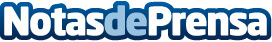 Lantronix presentará su puerta de enlace de gestión perimetral (EMG) en la feria Cisco Live de BarcelonaLantronix, Inc. (NASDAQ: LTRX), un proveedor global de soluciones seguras de acceso y gestión de datos para el Internet de las cosas industrial (IoT, por sus siglas en inglés), presentará sus soluciones de gestión fuera de banda (OOBM, por sus siglas en inglés), en especial, la puerta de enlace de gestión perimetral EMG™8500, en el stand 21C, de la presente edición de Cisco Live, que tendrá lugar esta semana, del 26 al 31 de enero de 2020, en BarcelonaDatos de contacto:Gail Kathryn Miller949-450-7241Nota de prensa publicada en: https://www.notasdeprensa.es/lantronix-presentara-su-puerta-de-enlace-de Categorias: Imágen y sonido Telecomunicaciones Cataluña E-Commerce http://www.notasdeprensa.es